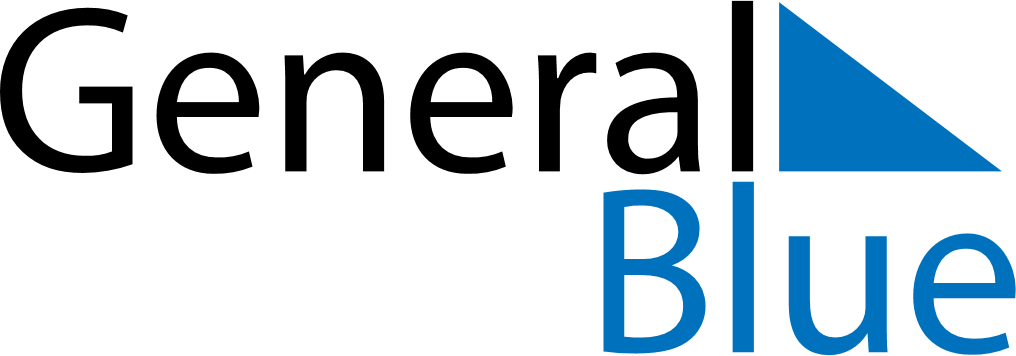 October 2019October 2019October 2019October 2019IcelandIcelandIcelandSundayMondayTuesdayWednesdayThursdayFridayFridaySaturday12344567891011111213141516171818192021222324252526First Day of Winter2728293031